「ことばのちから」活用シート　活用事例　　　　　　【枚方市立中宮中学校】活用シート名今日学んだこと、教えるよ！今日学んだこと、教えるよ！今日学んだこと、教えるよ！基になった活用シート名書７今日学んだこと、教えるよ！学　年中学校２年教　科数　学時　期６～７月活用場面授業・宿題授業・宿題授業・宿題配当時間３０分目　標数学的な言葉を正しく使い、また図や表なども使って、相手にわかりやすく説明することができる。数学的な言葉を正しく使い、また図や表なども使って、相手にわかりやすく説明することができる。数学的な言葉を正しく使い、また図や表なども使って、相手にわかりやすく説明することができる。数学的な言葉を正しく使い、また図や表なども使って、相手にわかりやすく説明することができる。数学的な言葉を正しく使い、また図や表なども使って、相手にわかりやすく説明することができる。活用シート・工夫した点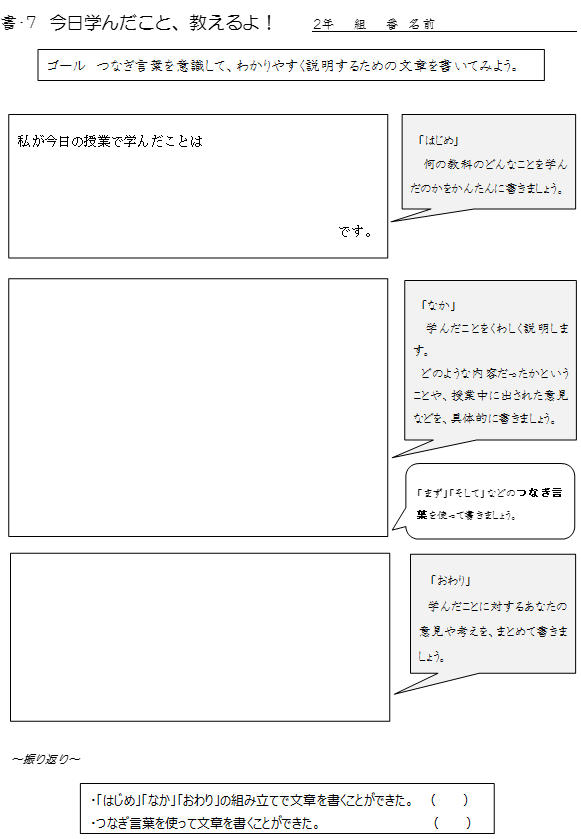 ●縦書きを、数学用に横書きにした。●数学では説明する際に、言葉だけでなく、表や図を　使って説明したほうがわかりやすく、相手に伝えや　　すいので、生徒にも文だけでなく、図や表を使っていいと伝えた。●Ｂ５サイズなので、一日の宿題として適切な量だと考え、宿題で実施した。●次の授業のはじめで、前時の復習として、生徒が家　で書いてきたものを書画カメラで黒板に写し、プレゼンした。●書くだけでなく、発表する力の育成にもつながったと思う。●縦書きを、数学用に横書きにした。●数学では説明する際に、言葉だけでなく、表や図を　使って説明したほうがわかりやすく、相手に伝えや　　すいので、生徒にも文だけでなく、図や表を使っていいと伝えた。●Ｂ５サイズなので、一日の宿題として適切な量だと考え、宿題で実施した。●次の授業のはじめで、前時の復習として、生徒が家　で書いてきたものを書画カメラで黒板に写し、プレゼンした。●書くだけでなく、発表する力の育成にもつながったと思う。●縦書きを、数学用に横書きにした。●数学では説明する際に、言葉だけでなく、表や図を　使って説明したほうがわかりやすく、相手に伝えや　　すいので、生徒にも文だけでなく、図や表を使っていいと伝えた。●Ｂ５サイズなので、一日の宿題として適切な量だと考え、宿題で実施した。●次の授業のはじめで、前時の復習として、生徒が家　で書いてきたものを書画カメラで黒板に写し、プレゼンした。●書くだけでなく、発表する力の育成にもつながったと思う。●縦書きを、数学用に横書きにした。●数学では説明する際に、言葉だけでなく、表や図を　使って説明したほうがわかりやすく、相手に伝えや　　すいので、生徒にも文だけでなく、図や表を使っていいと伝えた。●Ｂ５サイズなので、一日の宿題として適切な量だと考え、宿題で実施した。●次の授業のはじめで、前時の復習として、生徒が家　で書いてきたものを書画カメラで黒板に写し、プレゼンした。●書くだけでなく、発表する力の育成にもつながったと思う。●縦書きを、数学用に横書きにした。●数学では説明する際に、言葉だけでなく、表や図を　使って説明したほうがわかりやすく、相手に伝えや　　すいので、生徒にも文だけでなく、図や表を使っていいと伝えた。●Ｂ５サイズなので、一日の宿題として適切な量だと考え、宿題で実施した。●次の授業のはじめで、前時の復習として、生徒が家　で書いてきたものを書画カメラで黒板に写し、プレゼンした。●書くだけでなく、発表する力の育成にもつながったと思う。成果や改善点●数学が得意な生徒はもちろんだが、苦手な生徒でもその日に学習したことなので、記憶がまだしっかり頭の中に残っており、とても熱心に取り組んでいた。いい作品を生徒に見せると、「もう一度家で再考したい」「もう一枚プリントがほしい」という、ポジティブな反応が生徒から起こった。●書く力や発表する力の育成という点においては、継続してこの課題をやっていけば、かなりの効果が期待できるのではないかと考えている。●時間の配分について課題がある。５０分の授業の中で、前時の復習としてプレゼンの時間を確保したので、その日の授業での時間配分についてかなり無理が生じた。●また書いてきたものをチェックするのもかなりの時間がかかる。このあたりについては、他教科の時間もうまく活用し、生徒にプレゼンの方法（制限時間を設けるなど）について話をしたり、何らかの工夫をしたりしていきたいと考えている。●数学が得意な生徒はもちろんだが、苦手な生徒でもその日に学習したことなので、記憶がまだしっかり頭の中に残っており、とても熱心に取り組んでいた。いい作品を生徒に見せると、「もう一度家で再考したい」「もう一枚プリントがほしい」という、ポジティブな反応が生徒から起こった。●書く力や発表する力の育成という点においては、継続してこの課題をやっていけば、かなりの効果が期待できるのではないかと考えている。●時間の配分について課題がある。５０分の授業の中で、前時の復習としてプレゼンの時間を確保したので、その日の授業での時間配分についてかなり無理が生じた。●また書いてきたものをチェックするのもかなりの時間がかかる。このあたりについては、他教科の時間もうまく活用し、生徒にプレゼンの方法（制限時間を設けるなど）について話をしたり、何らかの工夫をしたりしていきたいと考えている。●数学が得意な生徒はもちろんだが、苦手な生徒でもその日に学習したことなので、記憶がまだしっかり頭の中に残っており、とても熱心に取り組んでいた。いい作品を生徒に見せると、「もう一度家で再考したい」「もう一枚プリントがほしい」という、ポジティブな反応が生徒から起こった。●書く力や発表する力の育成という点においては、継続してこの課題をやっていけば、かなりの効果が期待できるのではないかと考えている。●時間の配分について課題がある。５０分の授業の中で、前時の復習としてプレゼンの時間を確保したので、その日の授業での時間配分についてかなり無理が生じた。●また書いてきたものをチェックするのもかなりの時間がかかる。このあたりについては、他教科の時間もうまく活用し、生徒にプレゼンの方法（制限時間を設けるなど）について話をしたり、何らかの工夫をしたりしていきたいと考えている。●数学が得意な生徒はもちろんだが、苦手な生徒でもその日に学習したことなので、記憶がまだしっかり頭の中に残っており、とても熱心に取り組んでいた。いい作品を生徒に見せると、「もう一度家で再考したい」「もう一枚プリントがほしい」という、ポジティブな反応が生徒から起こった。●書く力や発表する力の育成という点においては、継続してこの課題をやっていけば、かなりの効果が期待できるのではないかと考えている。●時間の配分について課題がある。５０分の授業の中で、前時の復習としてプレゼンの時間を確保したので、その日の授業での時間配分についてかなり無理が生じた。●また書いてきたものをチェックするのもかなりの時間がかかる。このあたりについては、他教科の時間もうまく活用し、生徒にプレゼンの方法（制限時間を設けるなど）について話をしたり、何らかの工夫をしたりしていきたいと考えている。●数学が得意な生徒はもちろんだが、苦手な生徒でもその日に学習したことなので、記憶がまだしっかり頭の中に残っており、とても熱心に取り組んでいた。いい作品を生徒に見せると、「もう一度家で再考したい」「もう一枚プリントがほしい」という、ポジティブな反応が生徒から起こった。●書く力や発表する力の育成という点においては、継続してこの課題をやっていけば、かなりの効果が期待できるのではないかと考えている。●時間の配分について課題がある。５０分の授業の中で、前時の復習としてプレゼンの時間を確保したので、その日の授業での時間配分についてかなり無理が生じた。●また書いてきたものをチェックするのもかなりの時間がかかる。このあたりについては、他教科の時間もうまく活用し、生徒にプレゼンの方法（制限時間を設けるなど）について話をしたり、何らかの工夫をしたりしていきたいと考えている。子どもの様子（発言、ノート、板書、解答例、写真　等）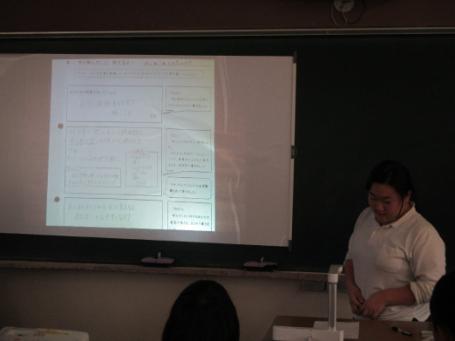 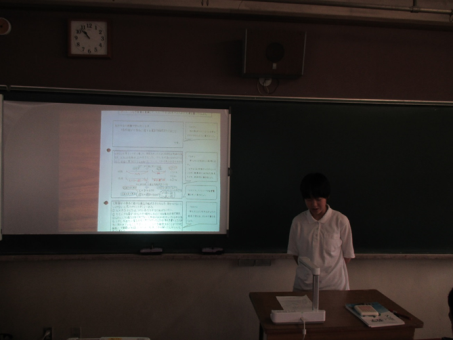 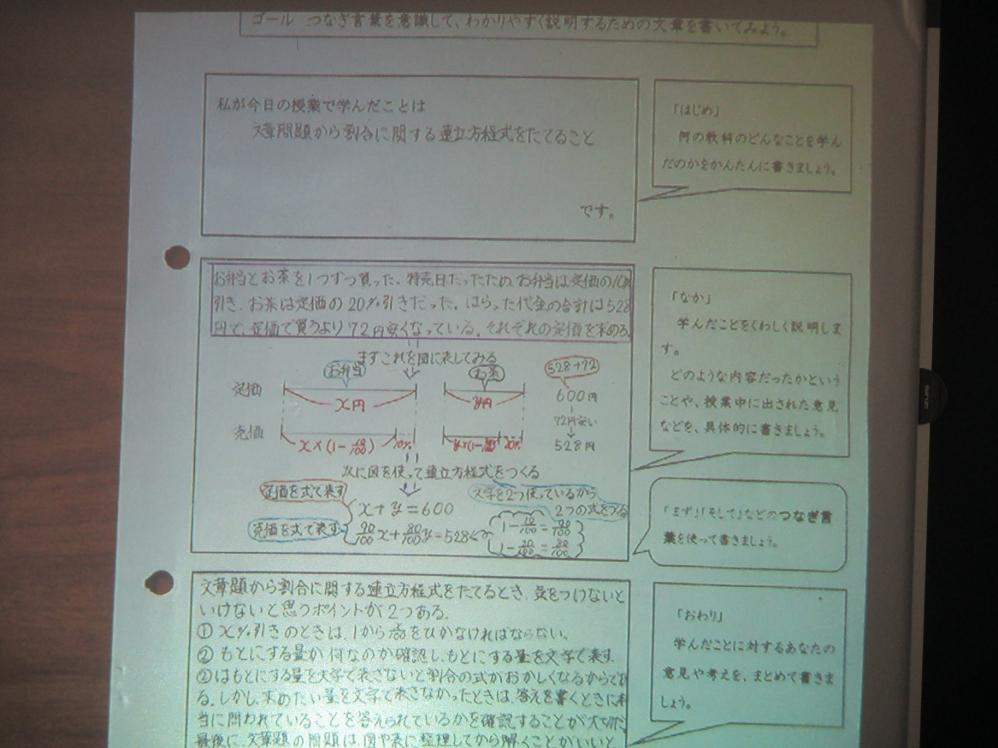 生徒のコメント（「おわり」に書いてある生徒の文章の一部を記載）●割合の問題がなかなかわからなかったけど、できるようになった。（Ｎさん）●「今年」と「去年」などの言葉がでてきたら、「去年」をｘ、ｙとおいたほうが簡単だと思った。（Ｏさん）●割合に関する連立の解法がわかったので、日常でもお金などを特に使っていきたいと思いました。（Ａさん）●あまりわからなかったので、問題の意味を理解しようと思いました。（Ｕさん）●元々、数学の計算は嫌いだけれど、２年になって計算へ対する考え方が変わってきました。あと％などのややこしい計算はまだまちがえることが多いけれど、　丸が多くなるようにしていきたいです。（Ｆさん）●私は最初パーセントの表し方がわからなかったけど、この授業でわかるようになったから、大人になってスーパーに行ったときにつかってみようと思った。　（Ｓさん）子どもの様子（発言、ノート、板書、解答例、写真　等）生徒のコメント（「おわり」に書いてある生徒の文章の一部を記載）●割合の問題がなかなかわからなかったけど、できるようになった。（Ｎさん）●「今年」と「去年」などの言葉がでてきたら、「去年」をｘ、ｙとおいたほうが簡単だと思った。（Ｏさん）●割合に関する連立の解法がわかったので、日常でもお金などを特に使っていきたいと思いました。（Ａさん）●あまりわからなかったので、問題の意味を理解しようと思いました。（Ｕさん）●元々、数学の計算は嫌いだけれど、２年になって計算へ対する考え方が変わってきました。あと％などのややこしい計算はまだまちがえることが多いけれど、　丸が多くなるようにしていきたいです。（Ｆさん）●私は最初パーセントの表し方がわからなかったけど、この授業でわかるようになったから、大人になってスーパーに行ったときにつかってみようと思った。　（Ｓさん）子どもの様子（発言、ノート、板書、解答例、写真　等）生徒のコメント（「おわり」に書いてある生徒の文章の一部を記載）●割合の問題がなかなかわからなかったけど、できるようになった。（Ｎさん）●「今年」と「去年」などの言葉がでてきたら、「去年」をｘ、ｙとおいたほうが簡単だと思った。（Ｏさん）●割合に関する連立の解法がわかったので、日常でもお金などを特に使っていきたいと思いました。（Ａさん）●あまりわからなかったので、問題の意味を理解しようと思いました。（Ｕさん）●元々、数学の計算は嫌いだけれど、２年になって計算へ対する考え方が変わってきました。あと％などのややこしい計算はまだまちがえることが多いけれど、　丸が多くなるようにしていきたいです。（Ｆさん）●私は最初パーセントの表し方がわからなかったけど、この授業でわかるようになったから、大人になってスーパーに行ったときにつかってみようと思った。　（Ｓさん）子どもの様子（発言、ノート、板書、解答例、写真　等）生徒のコメント（「おわり」に書いてある生徒の文章の一部を記載）●割合の問題がなかなかわからなかったけど、できるようになった。（Ｎさん）●「今年」と「去年」などの言葉がでてきたら、「去年」をｘ、ｙとおいたほうが簡単だと思った。（Ｏさん）●割合に関する連立の解法がわかったので、日常でもお金などを特に使っていきたいと思いました。（Ａさん）●あまりわからなかったので、問題の意味を理解しようと思いました。（Ｕさん）●元々、数学の計算は嫌いだけれど、２年になって計算へ対する考え方が変わってきました。あと％などのややこしい計算はまだまちがえることが多いけれど、　丸が多くなるようにしていきたいです。（Ｆさん）●私は最初パーセントの表し方がわからなかったけど、この授業でわかるようになったから、大人になってスーパーに行ったときにつかってみようと思った。　（Ｓさん）子どもの様子（発言、ノート、板書、解答例、写真　等）生徒のコメント（「おわり」に書いてある生徒の文章の一部を記載）●割合の問題がなかなかわからなかったけど、できるようになった。（Ｎさん）●「今年」と「去年」などの言葉がでてきたら、「去年」をｘ、ｙとおいたほうが簡単だと思った。（Ｏさん）●割合に関する連立の解法がわかったので、日常でもお金などを特に使っていきたいと思いました。（Ａさん）●あまりわからなかったので、問題の意味を理解しようと思いました。（Ｕさん）●元々、数学の計算は嫌いだけれど、２年になって計算へ対する考え方が変わってきました。あと％などのややこしい計算はまだまちがえることが多いけれど、　丸が多くなるようにしていきたいです。（Ｆさん）●私は最初パーセントの表し方がわからなかったけど、この授業でわかるようになったから、大人になってスーパーに行ったときにつかってみようと思った。　（Ｓさん）子どもの様子（発言、ノート、板書、解答例、写真　等）生徒のコメント（「おわり」に書いてある生徒の文章の一部を記載）●割合の問題がなかなかわからなかったけど、できるようになった。（Ｎさん）●「今年」と「去年」などの言葉がでてきたら、「去年」をｘ、ｙとおいたほうが簡単だと思った。（Ｏさん）●割合に関する連立の解法がわかったので、日常でもお金などを特に使っていきたいと思いました。（Ａさん）●あまりわからなかったので、問題の意味を理解しようと思いました。（Ｕさん）●元々、数学の計算は嫌いだけれど、２年になって計算へ対する考え方が変わってきました。あと％などのややこしい計算はまだまちがえることが多いけれど、　丸が多くなるようにしていきたいです。（Ｆさん）●私は最初パーセントの表し方がわからなかったけど、この授業でわかるようになったから、大人になってスーパーに行ったときにつかってみようと思った。　（Ｓさん）